ROZPOČTOVÝ DOKLADROZPOČTOVÝ DOKLADROZPOČTOVÝ DOKLADROZPOČTOVÝ DOKLADROZPOČTOVÝ DOKLADROZPOČTOVÝ DOKLADROZPOČTOVÝ DOKLADROZPOČTOVÝ DOKLADROZPOČTOVÝ DOKLADROZPOČTOVÝ DOKLADROZPOČTOVÝ DOKLAD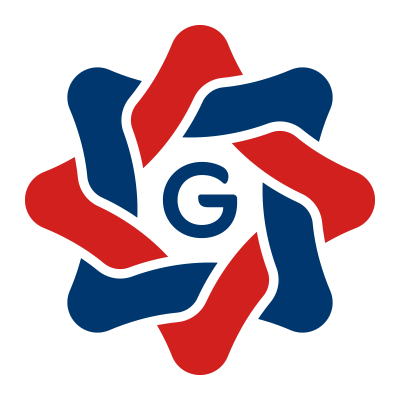 * Výpis zápisů* Výpis zápisů* Výpis zápisů* Výpis zápisů* Výpis zápisů* Výpis zápisů* Výpis zápisů* Výpis zápisů* Výpis zápisů* Výpis zápisů* Výpis zápisůČíslo:Číslo:000000005000000005000000005000000005000000005000000005000000005000000005000000005Druh:Druh:333333333IČO:IČO:479209124792091247920912479209124792091247920912479209124792091247920912Název:Název:Svazek obcí Skupinový vodovod DobrochovSvazek obcí Skupinový vodovod DobrochovSvazek obcí Skupinový vodovod DobrochovSvazek obcí Skupinový vodovod DobrochovSvazek obcí Skupinový vodovod DobrochovSvazek obcí Skupinový vodovod DobrochovSvazek obcí Skupinový vodovod DobrochovSvazek obcí Skupinový vodovod DobrochovSvazek obcí Skupinový vodovod DobrochovDatum dokladu: 2020/06/12Datum dokladu: 2020/06/12Datum dokladu: 2020/06/12Datum dokladu: 2020/06/12Datum dokladu: 2020/06/12Datum dokladu: 2020/06/12Datum dokladu: 2020/06/12Datum dokladu: 2020/06/12Datum dokladu: 2020/06/12Datum dokladu: 2020/06/12Datum dokladu: 2020/06/12Datum dokladu: 2020/06/12Datum dokladu: 2020/06/12Datum dokladu: 2020/06/12Datum dokladu: 2020/06/12Datum dokladu: 2020/06/12Datum dokladu: 2020/06/12Datum dokladu: 2020/06/12SuSuAuOdPaPolZjZjUzUzOrjOrgMdDalDatumČasRef.Lic231231010000231059010,00 650,00 12.06.202016:09:10009090D1EZ231231010000231051370,00 15 000,00 12.06.202016:09:10009090D1EZ231231010000231051710,00 84 350,00 12.06.202016:09:10009090D1EZ23123101008115100 000,00 0,00 12.06.202016:09:10009090D1EZSoučet za doklad :Součet za doklad :Součet za doklad :Součet za doklad :Součet za doklad :Součet za doklad :Součet za doklad :Součet za doklad :Součet za doklad :Součet za doklad :Součet za doklad :Součet za doklad :100 000,00 100 000,00 Datum záznamu: 2020/06/12Datum záznamu: 2020/06/12Datum záznamu: 2020/06/12Datum záznamu: 2020/06/12Datum záznamu: 2020/06/12Datum záznamu: 2020/06/12Datum záznamu: 2020/06/12Datum záznamu: 2020/06/12Datum záznamu: 2020/06/12Datum záznamu: 2020/06/12Datum záznamu: 2020/06/12Datum záznamu: 2020/06/12Datum záznamu: 2020/06/12Datum záznamu: 2020/06/12Datum záznamu: 2020/06/12Datum záznamu: 2020/06/12Datum záznamu: 2020/06/12Datum záznamu: 2020/06/12Záznam provedl: Ilona StránskáZáznam provedl: Ilona StránskáZáznam provedl: Ilona StránskáZáznam provedl: Ilona StránskáZáznam provedl: Ilona StránskáZáznam provedl: Ilona StránskáZáznam provedl: Ilona StránskáZáznam provedl: Ilona StránskáZáznam provedl: Ilona StránskáZáznam provedl: Ilona StránskáZáznam provedl: Ilona StránskáZáznam provedl: Ilona StránskáZáznam provedl: Ilona StránskáZáznam provedl: Ilona StránskáZáznam provedl: Ilona StránskáZáznam provedl: Ilona StránskáZáznam provedl: Ilona StránskáZáznam provedl: Ilona Stránská12.06.2020 16:10:1712.06.2020 16:10:1712.06.2020 16:10:1712.06.2020 16:10:1712.06.2020 16:10:1712.06.2020 16:10:1712.06.2020 16:10:17Tento doklad byl vystaven v systému  UCR® GORDIC® spol. s  r. o.Tento doklad byl vystaven v systému  UCR® GORDIC® spol. s  r. o.Tento doklad byl vystaven v systému  UCR® GORDIC® spol. s  r. o.Tento doklad byl vystaven v systému  UCR® GORDIC® spol. s  r. o.Tento doklad byl vystaven v systému  UCR® GORDIC® spol. s  r. o.Tento doklad byl vystaven v systému  UCR® GORDIC® spol. s  r. o.Tento doklad byl vystaven v systému  UCR® GORDIC® spol. s  r. o.Tento doklad byl vystaven v systému  UCR® GORDIC® spol. s  r. o.Tento doklad byl vystaven v systému  UCR® GORDIC® spol. s  r. o.Tento doklad byl vystaven v systému  UCR® GORDIC® spol. s  r. o.Tento doklad byl vystaven v systému  UCR® GORDIC® spol. s  r. o.